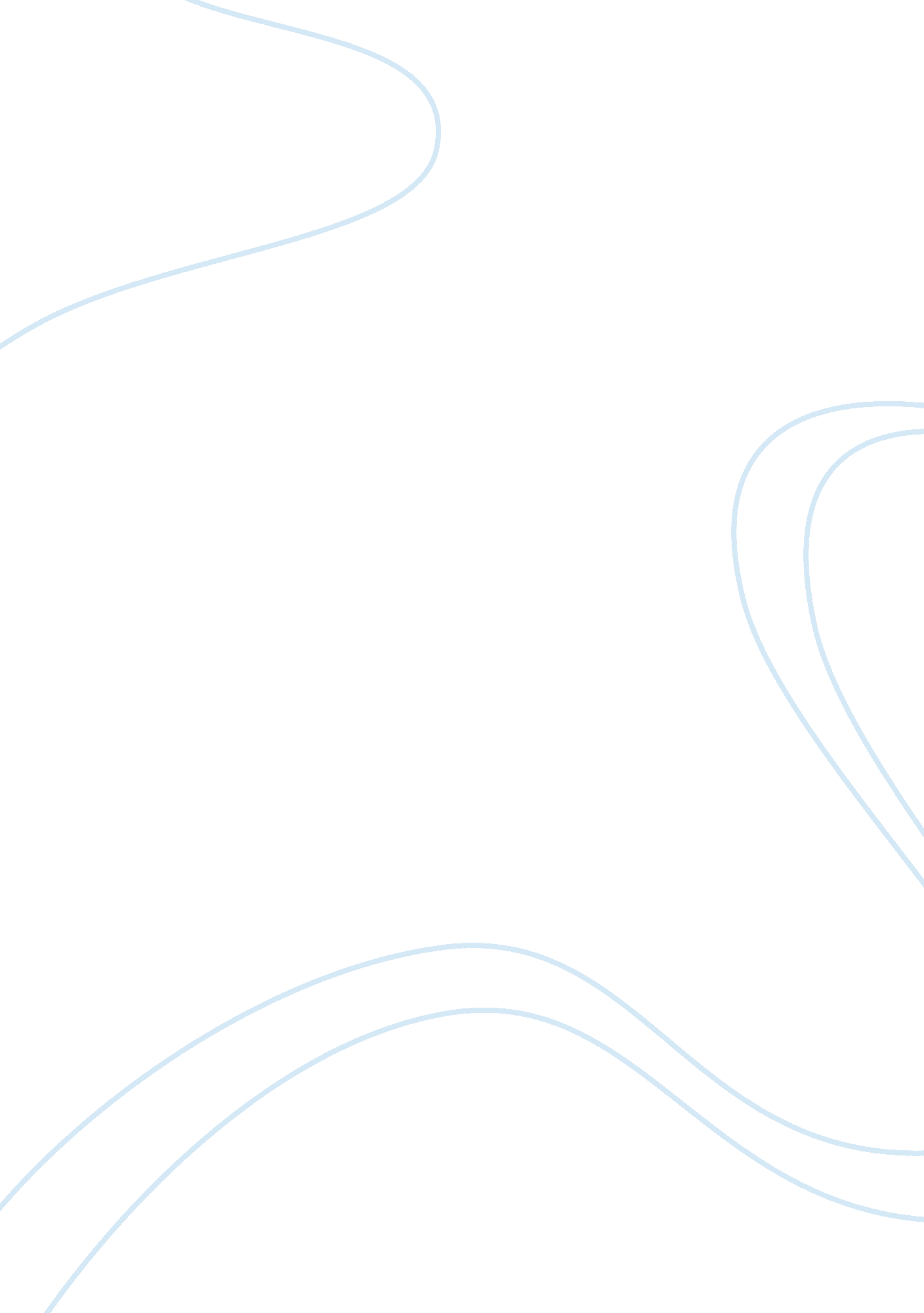 Bhp billitons vacation programBusiness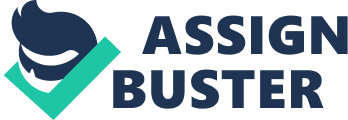 The definition of success varies from person to person, depending upon the circumstances and the ambitions. In my opinion, long term success means recognition as an expert in the field about which I'm passionate. Being a chemical engineer, it has always been my dream desire to associate myself with a company, which adopts the highest standards of professionalism and values better performances. BHP Billiton believes inequality in all it does. The Company expresses its dedication towards growing a rich culture, diverse workforce, and providing a work environment in which every employee is treated fairly, respected, and has the opportunity to contribute to business success - while always being given the opportunities to realize their full potential as individuals. I am sure everybody would love to perform still better if provided such a working environment. I am no exception to this temptation and feel quite excited about the vacation program to secure a head start for my career. 
The resources sector is a high growth potential sectors today as the world's demand for resources continues to increase. Therefore if provided an opportunity, I'll try my best to make optimum use of the opportunity by learning the professionalism and skills required to excel in life. Sure enough, I am quite enthusiastic about accepting the challenge of working in a unique environment and eager to put the Chemical Engineering theories and principles into practice. Working in a dynamic team environment under the top managers and specialists from Chemical Engineering will help me in upgrading my technical knowledge and polishing my leadership capability. Chemical engineering delves into numerous roles including inventing, designing, constructing, operating, and controlling industrial processes for a wide range of products on which everyone's standard of living depends. Chemical Engineers are also rising to the challenge of finding innovative and practical solutions that are economically viable, environmentally caring, and safe. Therefore After attending BHP Billiton's Career Seminar at Monash University, I am very much interested in becoming part of BHP Billiton's Chemical Engineering division. These are the formative years in one's life and leave an indelible mark for the rest of life. Therefore, it'll be my endeavor to make the stay at BHP Billiton a unique learning experience. 